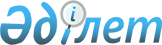 Об утверждении типового договора сдачи внаем (поднаем) жилища детей-сирот, детей, оставшихся без попечения родителей
					
			Утративший силу
			
			
		
					Постановление Правительства Республики Казахстан от 8 ноября 2013 года № 1172. Утратило силу постановлением Правительства Республики Казахстан от 28 июля 2023 года № 621.
      Сноска. Утратило силу постановлением Правительства РК от 28.07.2023 № 621 (вводится в действие по истечении десяти календарных дней после дня его первого официального опубликования).
      В соответствии с пунктом 2 статьи 14-1 Закона Республики Казахстан от 8 августа 2002 года "О правах ребенка в Республике Казахстан" Правительство Республики Казахстан ПОСТАНОВЛЯЕТ:
      1. Утвердить прилагаемый типовой договор сдачи внаем (поднаем) жилища детей-сирот, детей, оставшихся без попечения родителей.
      2. Настоящее постановление вводится в действие со дня первого официального опубликования. Типовой договор сдачи в наем (поднаем) жилища
детей-сирот, детей, оставшихся без попечения родителей
      Область, город ________                        "__" _______ 20__ год
      Договор № 
            Наймодатель __________________________________________________,
                             (Ф. И. О. законного представителя ребенка)
      удостоверение личности/паспорт _____________________________________,
                                        (номер, кем и когда выдан, ИИН)
      действующий от имени ________________________________________________
            (Ф.И.О. детей-сирот, детей, оставшихся без попечения родителей)
      на основании ________________________________________________________
                    (решение МИО об устройстве детей-сирот, детей,
                         оставшихся без попечения родителей)
      и наниматель в лице гражданина (ки) ________________________________,
                                       (Ф.И.О. нанимателя (поднанимателя))
      удостоверение личности/паспорт ______________________________________
                                        (номер, кем и когда выдан, ИИН)
      в дальнейшем совместно именуемые "Стороны", заключили настоящий
      Договор найма (поднайма) жилища детей-сирот, детей, оставшихся без
      попечения родителей, (далее - договор), о следующем: 1. Предмет договора
      1. Наймодатель предоставляет нанимателю (при наличии у нанимателя
      совершеннолетних членов его семьи, совместно проживающих с ним
      указываются их Ф.И.О. и степень их родства) в найм (поднаем) жилище, принадлежащее
      _____________________________________________________________________
        (Ф.И.О. детей-сирот, детей, оставшихся без попечения родителей)
      расположенное по адресу:  ________________________________________________________________
      _________________________________________
      количеством комнат _______, полезной площадью ________ квадратных метров,
      в том числе жилой площадью ______ квадратных метров, нежилой площадью _____ квадратных метров,
      характеристика которого приведена в акте приема-передачи жилища, являющемся неотъемлемой
      частью настоящего договора.
      Акт приема-передачи жилища составляется в произвольной форме,
      где фиксируются санитарное, техническое состояние жилища и другие его
      характеристики на момент подписания соответствующего акта. 2. Основания заключения договора
            2. Основанием для заключения настоящего договора является согласие органа, осуществляющего функции по опеке или попечительству, _____________________________________________________________________
      (наименование органа, осуществляющего функции по опеке или попечительству)
      о возможности сдачи внаем (поднаем) жилища детей-сирот, детей, оставшихся без попечения родителей, № _____ от "__" ______ 20__ года. 3. Порядок произведения расчетов
      3. Плата за пользование жилищем составляет ______ тенге в месяц (размер платы устанавливается с учетом размера платы за найм (поднаем) жилища по рыночной стоимости региона).
      Деньги, полученные наймодателем по договору найма (аренды) жилища, подлежат зачислению наймодателем на банковский счет детей-сирот, детей, оставшихся без попечения родителей.
      4. Оплата расходов за содержание общего имущества объекта кондоминиума производится нанимателем по счетам органа управления объектом кондоминиума.
      Оплата коммунальных и иных услуг, оказываемых по индивидуальным договорам, осуществляется нанимателем непосредственно услугодателю.
      5. Все расчеты по настоящему договору производятся в следующем порядке:
      1) наниматель (поднаниматель) вносит предоплату в полном объеме за первый месяц проживания в течение пяти календарных дней с момента заключения настоящего договора;
      2) последующая оплата производится нанимателем не позднее пятого числа месяца. При несоблюдении сроков оплаты начисляется пеня в размере 0,1 % от суммы оплаты за каждый день просрочки.
      6. При отсутствии оплаты по настоящему договору более одного месяца наймодатель вправе потребовать освобождение жилища или (либо) обратиться в суд о принудительном взыскании оплаты с нанимателя с возмещением всех судебных издержек. 
      7. При ненадлежащем использовании нанимателем жилища, инженерных сетей и мест общего пользования, повлекшем за собой ухудшение технических характеристик, неисправность, порчу, разрушение элементов жилища, наймодателем составляется акт с указанием размера стоимости ущерба, подлежащего возмещению нанимателем. При согласии нанимателя со стоимостью указанного размера ущерба акт подписывается Сторонами. В случае несогласия нанимателя со стоимостью ущерба, подлежащего возмещению, взыскание производится в судебном порядке. 4. Права Сторон
      8. Наймодатель имеет право:
      1) проводить осмотры состояния конструкций технических устройств жилых и подсобных помещений предоставленного жилища по согласованию и в присутствии нанимателя или совершеннолетнего члена семьи нанимателя (при наличии);
      2) расторгнуть и (или) изменить настоящий договор на основании статей 401, 402, 403 Гражданского кодекса Республики Казахстан от 27 декабря 1994 года;
      3) осуществлять контроль за своевременностью и полнотой перечисления платы за пользование жилищем, целевым использованием жилища;
      4) принимать результаты проведенного текущего ремонта по акту приема-передачи, подписываемому сторонами.
      9. Наниматель имеет право:
      1) сохранить за собой право на пользование жилищем при отсутствии его и (или) членов его семьи (при наличии) сроком не более шести месяцев при условии письменного уведомления об этом наймодателя, внесения платы за пользование жилищем за весь период отсутствия и выполнения обязанностей по настоящему договору;
      2) члены семьи нанимателя, проживающие в жилище (при наличии), при временном отсутствии нанимателя вправе пользоваться жилищем на условиях, установленных настоящим договором, при этом они осуществляют права и несут обязанности по настоящему договору;
      3) требовать при необходимости от наймодателя внепланового осмотра состояния предоставленного жилища, в том числе конструкций и технических устройств, с составлением акта обследования;
      4) требовать уменьшения платы за пользование имуществом либо расторжения договора, в случае неисполнения наймодателем обязанности по предупреждению нанимателя о всех правах третьих лиц на сдаваемое внаем имущество (сервитуте, праве залога и т.п.). 5. Обязанности Сторон
      10. Наймодатель обязан:
      1) предоставить нанимателю жилище в течение пяти календарных дней после подписания настоящего договора Сторонами по акту приема-передачи в состоянии, отвечающем установленным техническим, санитарным и другим обязательным требованиям;
      2) предупредить нанимателя о всех правах третьих лиц на сдаваемое внаем имущество (сервитуте, праве залога и т.п.);
      3) ознакомить нанимателя (по его требованию) с тарифами и расчетами на содержание жилища и оплату коммунальных услуг;
      4) если жилище либо жилой дом (жилое здание) окажутся в силу обстоятельств, не зависящих от Сторон, в состоянии, непригодном для использования по назначению, аварийном состоянии или подлежащим сносу, в течение трех месяцев со дня обнаружения данного обстоятельства расторгнуть настоящий договор;
      5) в случае возникновения аварий и форс-мажорных ситуаций незамедлительно принимать все необходимые меры по их устранению;
      6) не препятствовать нанимателю пользоваться жилищем в установленном настоящим договором порядке;
      7) в случае изменения условий настоящего договора или размера платы за пользование жилищем письменно уведомить об этом нанимателя за тридцать календарных дней до очередного срока внесения платы за пользование жилищем;
      8) направить нанимателю письменное извещение о начислении пени и штрафов за просроченные платежи не позднее десяти календарных дней  до очередного срока внесения платы за пользование жилищем.
      11. Наниматель обязан:
      1) использовать жилище по прямому назначению;
      2) содержать жилище в технически исправном и надлежащем санитарном состоянии;
      3) соблюдать правила пользования жилищем, местами общего пользования, правила содержания общего имущества объектов кондоминиума и придомовой территории, правила противопожарной и технической безопасности;
      4) своевременно сообщать наймодателю о выявлении неисправности приборов учета воды, электроэнергии, систем электроснабжения, теплоснабжения, водоснабжения, водоотведения, других элементов предоставленного в найм (поднаем) жилища;
      5) не производить реконструкции, перепланировки, переоборудования жилища;
      6) не производить обмен занимаемого жилища (квартиры, комнаты) с другими нанимателями;
      7) своевременно вносить плату за пользование жилищем и коммунальные услуги в установленных размерах согласно условиям настоящего договора;
      8) допускать в дневное время, а при чрезвычайных ситуациях также в ночное время в занимаемое жилище представителей аварийных служб для проведения осмотра и ремонта элементов жилища;
      9) возмещать наймодателю убытки, связанные с повреждением жилища и оборудования, произошедшего по вине нанимателя или членов его семьи, совместно проживающих с ним (при наличии);
      10) при досрочном расторжении или истечении срока настоящего договора обеспечить возврат жилища в течение десяти календарных дней наймодателю по акту сдачи жилища, подписанному Сторонами;
      11) вносить плату за пользование жилищем авансом;
      12) производить текущий ремонт жилища не реже одного раза в год за счет собственных средств;
      13) при досрочном расторжении договора предупредить наймодателя не менее чем за один месяц либо оплатить за этот месяц установленную договором плату. 6. Основания, последствия и порядок прекращения договора
      12. Настоящий договор может быть расторгнут, прекращен по инициативе одной из Сторон в любое время с письменным предупреждением другой Стороны не менее чем за тридцать календарных дней.
      13. Настоящий договор прекращает свое действие в случаях:
      1) истечения срока настоящего договора;
      2) необходимости проживания собственников жилища - детей-сирот, детей, оставшихся без попечения родителей (окончание срока пребывания в организациях для детей-сирот, детей, оставшихся без попечения родителей);
      3) невыполнения нанимателем условий настоящего договора.
      14. При прекращении действия либо расторжении настоящего договора наниматель и члены его семьи, совместно проживающие с ним, (при наличии) подлежат выселению.
      15. Произведенные нанимателем за счет собственных средств ремонт или другие улучшения жилища, неотделимые без вреда для его конструкций, передаются наймодателю по акту приема-передачи вместе с жилищем и не подлежат возмещению со стороны наймодателя.
      16. При прекращении, расторжении настоящего договора в присутствии Сторон составляется акт сдачи жилища нанимателем наймодателю. 7. Сроки и порядок приема-передачи, сдачи жилища
      17. Наймодатель передает нанимателю жилище по акту приема-передачи в течение пяти календарных дней после подписания настоящего договора.
      18. Наниматель передает жилище наймодателю в течение одного календарного дня с момента истечения сроков прекращения, расторжения настоящего договора по акту сдачи жилища, подписанному Сторонами. 8. Порядок рассмотрения споров
      19. Споры между Сторонами, которые могут возникнуть из настоящего договора или в связи с ним, разрешаются путем переговоров, а при недостижении согласия - в судебном порядке. 9. Заключительные положения
      20. Настоящий договор составлен в трех экземплярах на государственном и русском языках, имеющих одинаковую юридическую силу. Один экземпляр настоящего договора хранится у законного представителя ребенка, второй передается органу, осуществляющему функции по опеке или попечительству, который хранится как документ строгой отчетности, третий выдается нанимателю и является единственным документом, предоставляющим право на вселение в жилище.
      21. Все изменения и дополнения к настоящему договору действительны, если они изложены в письменной форме и подписаны Сторонами.
      22. Настоящий договор вступает в силу с "__" _________ 20 __ года и действует до "__" _______ 20 __ года. 10. Адреса и реквизиты стороны
      Наймодатель                              Наниматель
      _______________                          _______________       
      _______________                          _______________       
      _______________                          _______________        Подписи сторон
      Наймодатель _____________                Наниматель _____________
               (Ф.И.О., подпись)                       (Ф.И.О., подпись)
      Примечание: при наличии у нанимателя совершеннолетних членов его семьи, совместно проживающих с ним, ставится отметка об их ознакомлении с условиями настоящего договора.
					© 2012. РГП на ПХВ «Институт законодательства и правовой информации Республики Казахстан» Министерства юстиции Республики Казахстан
				
Премьер-Министр
Республики Казахстан
С. АхметовУтвержден
постановлением Правительства
Республики Казахстан
от 8 ноября 2013 года № 1172